Staatliches Berufliches Schulzentrum Regensburger Land, 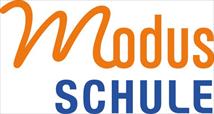 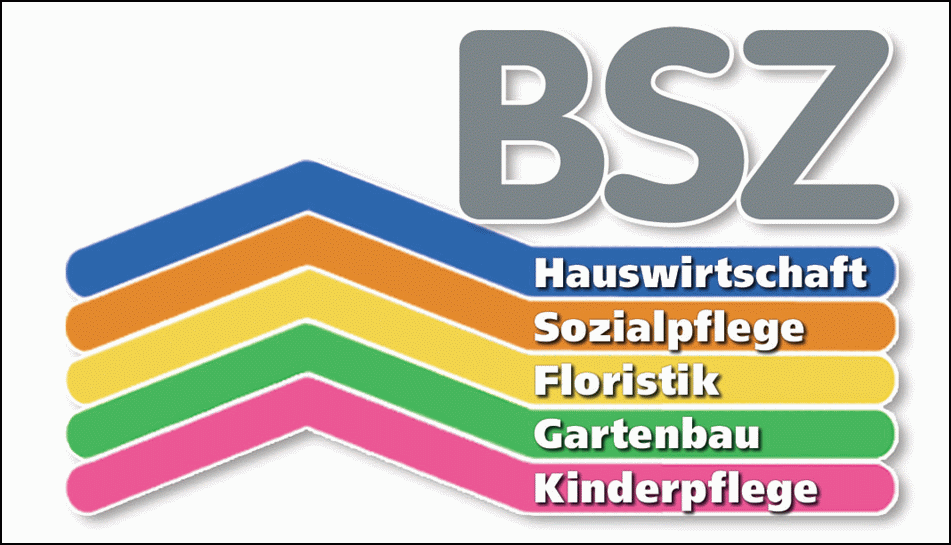 Plattlinger Str. 24, 93055 RegensburgStellungnahme durch Klassenleitung/Lehrkraft□ befürwortet□  nicht befürwortet                                                                             □ ärztliches Attest erforderlich                                                            _____________________________          Unterschrift Klassenleitung/LehrkraftStaatliches Berufliches Schulzentrum Regensburger Land, Plattlinger Str. 24, 93055 RegensburgStellungnahme durch Klassenleitung/Lehrkraft□ befürwortet□  nicht befürwortet                                                                             □ ärztliches Attest erforderlich                                                            _____________________________           Unterschrift Klassenleitung/LehrkraftAntrag auf UnterrichtsbefreiungDer / Die Schüler/in:geb.:Klasse:bittet um Unterrichtsbefreiung am:bittet um Unterrichtsbefreiung am:bittet um Unterrichtsbefreiung am:, dem  , um                         UhrWochentag                Datum     UhrzeitIst ein Leistungsnachweis geplant?Ist ein Leistungsnachweis geplant?Ja  □Nein □Begründung:Begründung:Begründung:Begründung:Begründung: Regensburg ,  Regensburg ,  Regensburg ,  Regensburg ,  Regensburg ,                              Unterschrift Schüler/in                             Unterschrift Schüler/in                             Unterschrift Schüler/in                             Unterschrift Schüler/in                             Unterschrift Schüler/inAntrag auf UnterrichtsbefreiungDer / Die Schüler/in:geb.:Klasse:bittet um Unterrichtsbefreiung am:bittet um Unterrichtsbefreiung am:bittet um Unterrichtsbefreiung am:, dem  , um                         UhrWochentag                Datum     UhrzeitIst ein Leistungsnachweis geplant?Ist ein Leistungsnachweis geplant?Ja  □Nein □Begründung:Begründung:Begründung:Begründung:Begründung: Regensburg ,  Regensburg ,  Regensburg ,  Regensburg ,  Regensburg ,                              Unterschrift Schüler/in                             Unterschrift Schüler/in                             Unterschrift Schüler/in                             Unterschrift Schüler/in                             Unterschrift Schüler/in